SERVIÇO PÚBLICO FEDERAL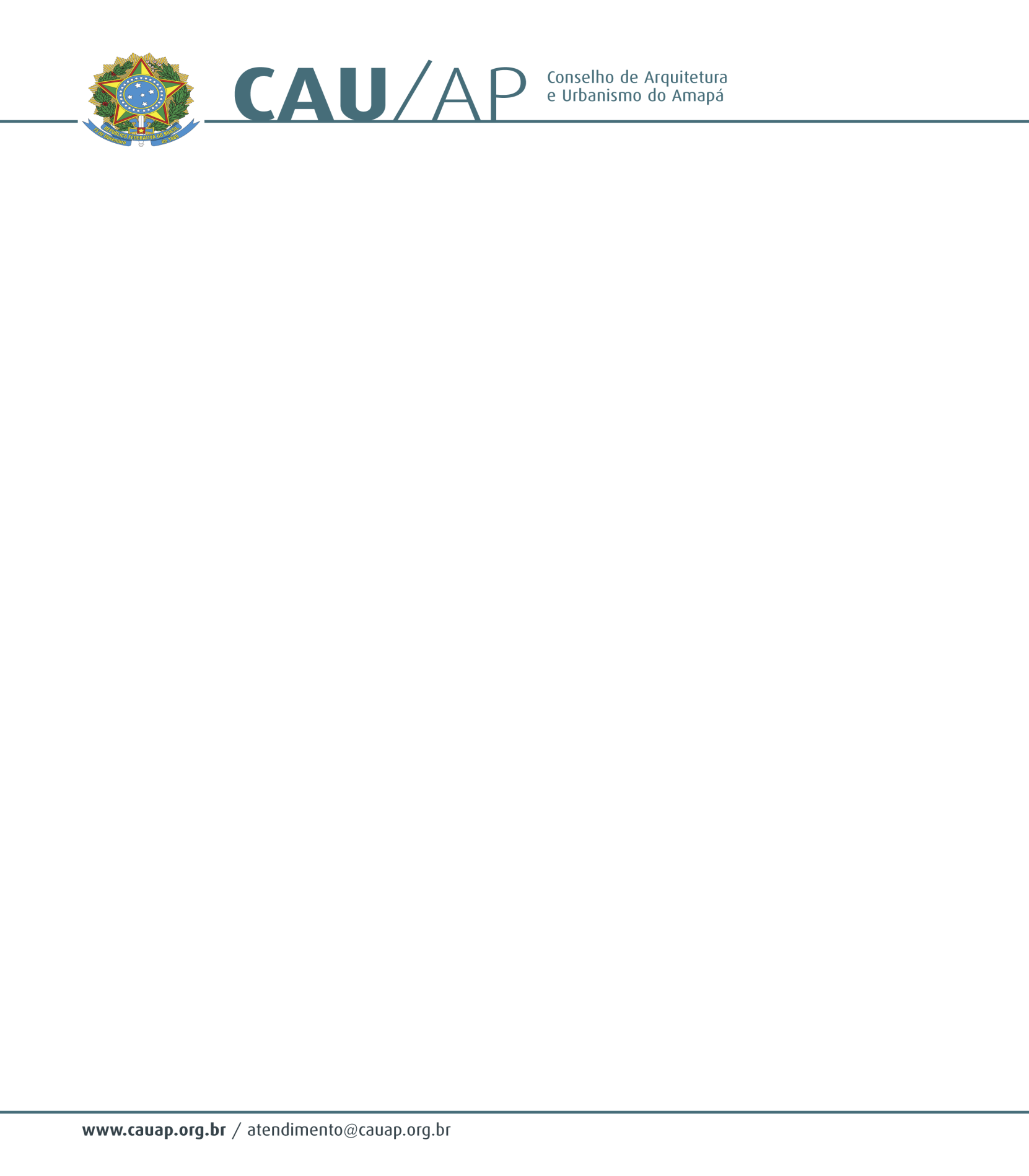 CONSELHO DE ARQUITETURA E URBANISMO DO AMAPÁPORTARIA Nº 013, DE 14 DE MAIO DE 2014        O Presidente do Conselho de Arquitetura e Urbanismo do Amapá (CAU/AP), no uso de suas atribuições que lhe confere o art.29 da lei nº 12378 de 31 de dezembro de 2010, e o inciso XI do art. 32 do Regimento Provisório aprovado na Sessão Plenária Ordinária nº 1 de 18 de novembro de 2011, com a redação dada pela Resolução CAU/AP nº1 de 15 de dezembro de 2011.  RESOLVE:Art. 1º NOMEAR o Conselheiro EUMENIDES DE ALMEIDA MASCARENHAS, CPF 429.591.952-72 e CI. 1976565 SSP/AP, para a função de Presidente em Exercício do Conselho de Arquitetura e Urbanismo do Amapá (CAU/AP) na ausência da Vice-Presidente, IZONETH DE NAZARÉ NUNES AGUILLAR que estará em viagem particular e também do Presidente do CAU/AP, JOSÉ ALBERTO TOSTES, que estará na Reunião de Gerencia Técnica em Brasília, no dia 15 de maio de 2014. Art. 2º - Esta portaria entra em vigor na data de sua assinatura.Dê ciência, publique e cumpra- se.JOSÉ ALBERTO TOSTESPresidente do CAU/AP